 Projekt współfinansowany przez Unię Europejską ze środków Europejskiego Funduszu Rozwoju Regionalnego w ramach Regionalnego Programu Operacyjnego Województwa Zachodniopomorskiego na lata 2014-2020, Działanie 1.6. Tworzenie nowych miejsc pracy na obszarze Specjalnej Strefy Włączenia Numer projektu: RPZP.01.06.00-32-0014/16 tytuł projektu: „Zwiększenie zdolności produkcyjnych okien i drzwi z PVC i aluminium oraz uelastycznienie oferty produktowej firmy Redan w Połczynie-Zdroju, poprzez rozbudowę hali produkcyjnej i budowę budynku biurowego oraz zakup maszyn i urządzeń do obróbki profili aluminiowych i PVC zbrojonych stalą.”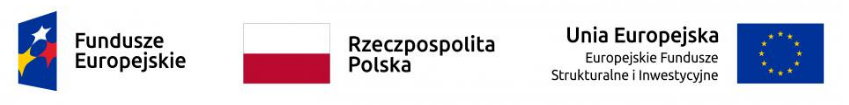 Połczyn-Zdrój 18.12.2018INFORMACJA O ZAKOŃCZENIU POSTĘPOWANIA O UDZIELENIE ZAMÓWIENIA PROWADZONEGO NA PODSTAWIE ZAPYTANIA OFERTOWEGO ZAPYTANIE OFERTOWEGO nr 1/11/RPOWZ 1.6 /2018 na „DOSTAWĘ I MONTAŻ DWÓCH URZĄDZEŃ DŹWIGOWYCH”Zamawiający:PPHU REDAN Renata Daniłowiczul. Młyńska 1178-320 Połczyn ZdrójPolskaREGON: 811967208, NIP: 6721501439Niniejszym informujemy, że w wyniku przeprowadzonego postępowania zamówienie zostanie udzielone firmie: Schmalz Sp. z o.o., ul. Kobaltowa 4; Złotniki; 62-002 Suchy Las w części I zamówienia tj. JEDNA FABRYCZNIE NOWA SUWNICA Z CHWYTAKIEM PODCIŚNIENIOWYMHDS Serwis Sp. z o.o. ul. Pod Grapą 4; 43-340 Kozy w części II zamówienia tj. „JEDEN FABRYCZNIE NOWY MOBILNY ŻURAW MONTAŻOWY Z CHWYTAKIEM PODCIŚNIENIOWYMW procedurze udzielania zamówienia ponadto wpłynęły oferty następujących firm: MECHANICA Biuro konstrukcyjne; Ul. Bluszczowa 10; 61-478 Poznań – oferta nie spełnia wymogów udziału w postępowaniu.ZAKŁAD USŁUGOWO – PRODUKCYJNY „ WITSTAL” Ryszard Witkowski 64 – 610 Rogoźno, ul.Boguniewska 38 – oferta nie spełnia wymogów udziału w postępowaniu.